The English version follows (please fill all form version (see below) to post on both language of the CMDO web site)RessourcesRéseau de recherche en santé CardioMétabolique, Diabète et Obésité (CMDO) du FRQS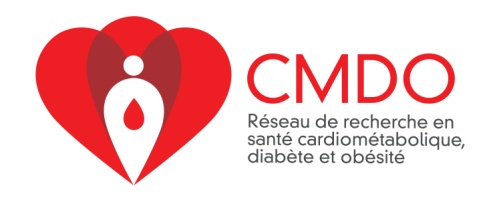 Si vous désirez afficher cette ressource sur la version anglaise du site web du CMDO, SVP remplir le formulaire plus bas en anglaisNOM DE L’ENTITÉ :TYPE D’ENTITÉ (Choisir un type parmi les titres suivants : Plateforme (Animale, humaine, les deux (précisez)?) :Et choisir parmi les catégories suivantes (il peut y avoir plus d’un choix) : Activité physique/Anthropométrie/Intervention;Cytométrie/Imagerie/Microscopie;Outils – Biologie moléculaire et Culture cellulaire;Génomique/RNomique;Masse spectrométrie/Protéomique;Modèles animaux;Pression artérielle/fonction cardiaque/onde de poulsSynthèse organique),Services spécialisés ;Banques de tissus et échantillons biologiques humains ;Appareils spécialisés ;Modèles animaux ;Banques de données humaines ; Expertises spécifiques.MOTS CLÉS :SAVOIR-FAIRE (DOMAINES D’EXPERTISE) (très bref résumé) :SERVICES OFFERTS (si applicable):NOM DU(DES) RESPONSABLE(S) :COURRIEL :TÉLÉPHONE :SITE WEB (si applicable): http://www.ADRESSE COMPLÈTE :Resources
Health Research Network cardiometabolic, Diabetes and Obesity (CMDO) FRQSIf you want to display this resource on the French version of the CMDO website, please fill out the French form aboveNAME OF ENTITY :

ENTITY TYPE (Select a type from the following titles):

• Platform (Animal, Human, both (specify)?):

And choose from the following categories (there may be more than one) :Physical Activity / Anthropométrie / Intervention;Cytometry / imaging / microscopy;Tools - Molecular Biology and Cell Culture;Genomics / RNomics;Mass Spectrometry / Proteomics;Animal Models;Blood pressure / heart function / pulse waveOrganic Synthesis)
• Specialized Services;
• Tissue Banks and human biological samples;
• Specialized appliances;
• Animal models;
• Human Databases;
• Specific Expertise.

KEYWORDS :

EXPERTISE (very brief summary) :

OFFERED SERVICES (if applicable) :

RESPONSIBLE NAME (S) :

EMAIL :

PHONE :

WEBSITE (if applicable) : http: // www.


FULL ADDRESS :